Math 8Final Exam Practice TestName: _______________________________Learning Goals:I can find perfect squares and square roots using grids and numbers I can estimate the square root of numbers that are not perfect squares I can demonstrate an understanding of percents greater than 0% I can demonstrate an understanding of ratios and rates I can multiply and divide positive fractions and mixed numbers  I can multiply and divide positive and negative integers pictorially (tiles or number line) and symbolically  I can graph and analyse two variable linear relations  I can solve for X both pictorially using algebra tiles (or balances) as well as numerically  I can use the Pythagorean Theorem to solve right triangle problems  I can draw and construct nets for 3D objects I can determine surface area for right rectangular prisms, right triangular prisms, and right cylinders  I can determine volume for right prisms and right cylinders  I can draw the top, front, and side views of 3D objects of right prisms  I can explain the properties of tessellations  I can critique ways in which data is graphically and statistically presented  I can solve probability of independent events  Self Assessment of Math Skills:Using the list of learning goals from the front page, I think that this year I have been MOST SUCCESSFUL in the below areas:__________________________________________________________________________________________________________________________________________________________Using the list of learning goals from the front page, I think that this year I STILL STRUGGLE in the below areas:__________________________________________________________________________________________________________________________________________________________I am going to or already have started preparing for this test by: (please check)doing the textbook practice questionsreviewing worksheets and notes from throughout the yearreviewing prior tests making cue cards of questions and examplesstudying with a friendattending lunch time tutorialsother : ___________________________________________I plan to spend __________hours preparing for this final examParent signature: ________________________________________Part 1: I can find perfect squares and square roots using grids and numbersPart 2: I can estimate the square root of numbers that are not perfect squaresPart 3: I can demonstrate an understanding of percents greater than 0%Part 4: I can demonstrate an understanding of ratios and ratesPart 5: I can multiply and divide positive fractions and mixed numbersPart 6: I can multiply and divide positive and negative integers using both tiles and numbersPart 8: I can solve for X both pictorially using algebra tiles (or balances) as well as numericallyPart 9: I can use the Pythagorean Theorem to solve right triangle problemsPart 10: I can draw and construct nets for 3D objectsPart 11: I can determine surface area for right rectangular prisms, right triangular prisms, and right cylindersPart 13: I can draw the top, front, and side views of 3D objects of right prismsPart 15: I can critique ways in which data is graphically and statistically presentedPart 16: I can solve probability of independent eventsSolve for 92Solve for 62:Estimate for Estimate for Write 22% as a fraction in lowest terms What is 40% of 120?Reduce the following ratio 4 dogs for every 6 cats:IGA is selling 4 oranges for $3.  What is the unit price per orange?Show using tiles:      (-2)(-12) = Solve:   3(2 – 7) + 4(18 – 10) Using algebra tiles or balances, show how you would solve for X:    2x -1 = 19Solve:         Using algebra tiles or balances, show how you would solve for X:    4x - 3 = 4Solve:         Solve for the unknown side:Is this a right triangle?  Why or why not?Draw a net diagram for a cylinderDraw a net for a right rectangular prism.What is the surface area of the below shape?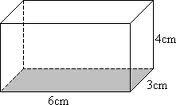 What is the surface area of the below shape?Sketch the side view of a cylinder:Sketch the top view of a right triangular prism:You have collected data on the length of your forearm (cm) and the height of your foot (cm).  What is the best way to show this in graph format? Why?pie chartline graphbar graphdata tableBecause: ____________________________________________________________________________________________________________________________________________________________________You have a bag of 10 bingo chips.  4 are pink and 6 are blue.  If you remove four bingo chips in a row, what is the probability that they are all pink?